Grade 9 MathematicsRutland Secondary School 	Math 9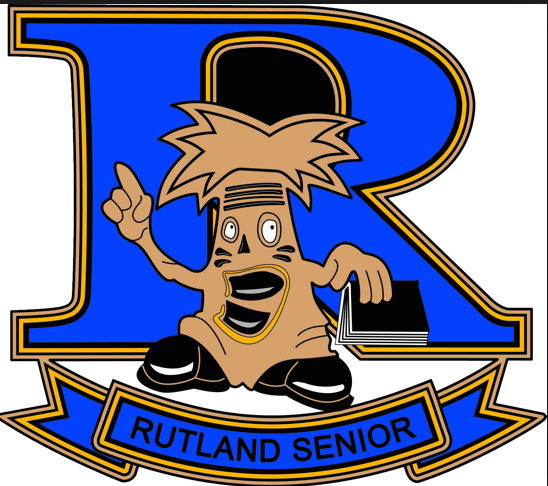 TEACHER:  Geoff BodnarEmail: geoffrey.bodnar@sd23.bc.caWebsite: bodnarrutland@weebly.comDESCRIPTION OF COURSE: Learning to solve problems is the main reason for studying mathematics. In today’s technological world, many people are finding that their job demands higher levels of mathematical ability than ever before. Mathematics 9 is made up of topics on understanding, explaining and solving algebraic equations, along with some more abstract algebraic concepts. Students will also explore surface area and the idea of similarity and scale diagrams. An emphasis on understanding exponents and powers, square roots and rational numbers is also included. Depending on graduation plans and academic achievement, some students will continue on into Foundations and Pre‐Calculus 10 while others will enter into Apprenticeship and Workplace Mathematics 10. Course Structure The material for this course will be delivered in a variety of ways, the intention being to address the different learning style preferences of students enrolled in the course and at the same time, utilize suitably proven teaching methods to ensure successful concept development. It is expected that all students will endeavor to work equally well independently and/or collaboratively. Textbook assignments will be given on a regular basis. On-going student self-assessment will be an integral part of this course as students learn to take responsibility for their own learning. Learning Outcomes Learning outcomes are statements of what students are expected to know and be able to do by the end of the course. Below is a summary from the Ministry of Education. A complete list of the outcomes can be found at: http://www.bced.gov.bc.ca/irp/pdfs/mathematics/2008math89.pdf Math 9 SyllabusChapter 2 – ExponentsExponent laws, showing variable bases, Powers of TenChapter 1 – Square roots of Perfect SquaresChapter 3 – Rational numbers]What are rational numbers?  Adding and subtracting rational numbersMultiplying and dividing rational numbersOrder of Operations with Rational numbersChapter 4 – Linear RelationsWriting equationsUsing graphs to estimate valuesChapter 5 – PolynomialsAdding and subtracting polynomialsModelling polynomialsChapter 6 – Linear Equations and InequalitiesSolving equations using inverse operationsSolving equations using Balance strategiesIntroduction to linear InequalitiesChapter 1 – Surface areas Of objects made from right rectangular prismsChapter 7 Similarity and TransformationsScale diagrams and enlargementsScale diagrams and reductionsSimilar polygonsSimilar trianglesReflections and Line SymmetryChapter 9 – Probability and Statistics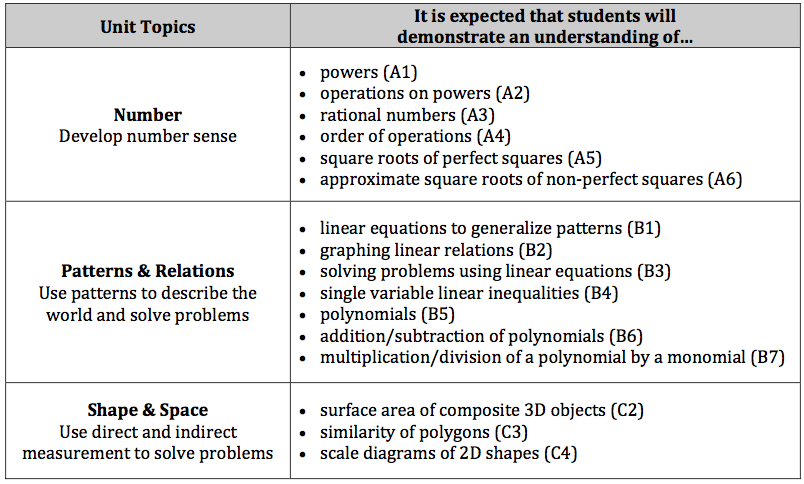 Course Grade Students will be assessed and evaluated on an individual basis using a variety of the following techniques: Evaluation:Tests: 50%Quizzes:  25 %Projects / Assignments:  25%Classroom Expectations:Respect your teacher and your classmates.  Keep the classroom clean by removing all garbage and recyclables.  Arrive to class on time. You are a distraction when you are late. You will also miss important  feedback on your progress towards the learning outcomes and may miss part of the lesson.  Special Note on Attendance  While it is understandable that students will get sick or have family emergencies, the original classroom experience can never be 100% duplicated. If possible, appointments should not be booked during this class as an absence will affect a student’s level of understanding of the material. It is the student’s responsibility to catch up on anything missed during an absence. Students should check the website, complete what can be done of the missed work, and Mr. Bodnar the day they are back at school. Missed assessments must be completed as soon as possible.  